ЧЕРКАСЬКА ОБЛАСНА РАДАР І Ш Е Н Н Я18.03.2020 										№ 36-57/VIIПро припинення державномупідприємству "Канівське лісовегосподарство" права користуваннямисливськими угіддямиВідповідно до частини другої статті 43 Закону України "Про місцеве самоврядування в Україні", статей 9, 23 Закону України "Про мисливське господарство та полювання", статті 15 Закону України "Про тваринний світ", враховуючи подання Державного агентства лісових ресурсів України
від 10.05.2019 № 03-11/3660-19, обласна рада в и р і ш и л а:припинити державному підприємству "Канівське лісове господарство" право користування мисливськими угіддями площею 4512 га на території Канівського району у зв’язку з добровільною відмовою від користування.Голова									А. ПІДГОРНИЙ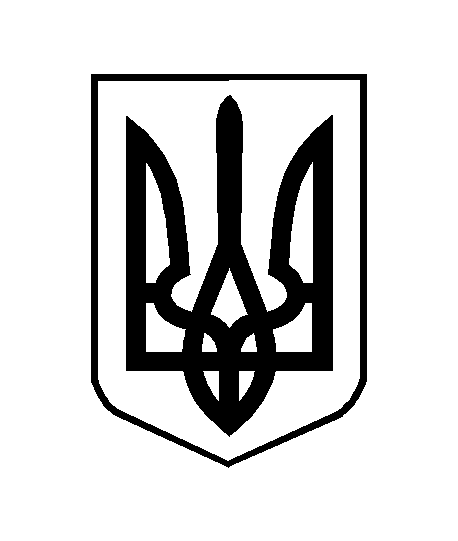 